О внесении изменений в муниципальную целевую программу«Управление собственностью городского округа «Жатай» РС (Я) на 2017-2019 годы»В соответствии с Решением Окружного Совета депутатов Городского округа «Жатай» №46-1 от 22.12.2017 «Об утверждении бюджета Городского округа «Жатай» на 2018 и плановый период 2019-2020 годов», на основании Порядка разработки, утверждения и реализации муниципальных программ Городского округа «Жатай», утвержденного Постановлением Главы Окружной Администрации ГО «Жатай» №170 от 16.09.2016 г., абзаца 2 раздела 6 муниципальной целевой программы «Управление собственностью городского округа «Жатай» РС (Я) на 2017-2019 годы» (далее – Программа), утвержденной постановлением Окружной Администрации ГО «Жатай» №15-г от 21.10.2016 г., в целях эффективного расходования средств местного бюджета ГО «Жатай»:1. Внести в Паспорт Программы следующие изменения:в графе 3 строки 9 слова «всего 24 013,60 тыс. руб.» заменить словами «всего 22 873,60 тыс. руб.»; слова «В 2018 году: план – 6 308,20  тыс. руб.» заменить словами «В 2018 году: план – 5 318,20  тыс. руб.».2. Внести в Раздел 4 Программы следующие изменения:в абзаце 2 цифру «24 013,60» заменить цифрой «22 873,60».3. Внести в Приложение 1 к Программе следующие изменения:в графе 3 строк 9, 17 цифру «24 013,60» заменить цифрой «22 873,60»;в графе 5 строк 9, 17 цифру «6 458,20» заменить цифрой «5 318,20».4. Внести в Приложение 2 к Программе, в графы 4, 7 следующие изменения:в строке 4 цифру «6 458,20» заменить цифрой «5 318,20»;в строке 9 цифру «2 400,00» заменить цифрой «1 680,00»;в строке 14 цифру «2 300,00» заменить цифрой «1 610,00»;в строке 19 цифру «1 500,00» заменить цифрой «1 300,00»;в строке 24 цифру «300,00» заменить цифрой «210,00»;в строке 29 цифру «500,00» заменить цифрой «100,00»;в строках 34, 39 цифру «100,00» заменить цифрой «70,00»;в строке 52 цифру «1 400,00» заменить цифрой «980,00»;в строке 57 цифру «800,00» заменить цифрой «630,00»;в строке 62 цифру «100,00» заменить цифрой «140,00»;в строке 67 цифру «700,00» заменить цифрой «490,00»;в строках 72, 77 цифру «400,00» заменить цифрой «350,00»;в строках 84, 89 цифру «200,00» заменить цифрой «0,00».в строке 95 цифру «2 658,20» заменить цифрой «100,00»;5. Опубликовать настоящее постановление на официальном сайте ГО «Жатай» - http://www.jhatay.ru/.6. Контроль исполнения настоящего постановления оставляю за собой.               Глава                                        		     	    А.Е.КистеневРеспублика Саха (Якутия)Окружная Администрация Городского округа  "Жатай"ПОСТАНОВЛЕНИЕ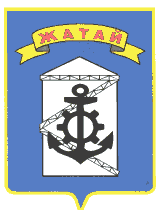 Саха θрθспyyбyлyкэтэ"Жатай" Куораттаађы уокуругун Уокуруктаађы  ДьаhалтатаУУРААХ «10» апреля 2018 г. №31-г «10» апреля 2018 г. №31-г «10» апреля 2018 г. №31-г